第二单元 做情绪情感的主人品出情感的韵味5.1 我们的情感世界教学目标情感目标：引导学生关注自己的情感，形成通过情感积累逐步涵养情怀、陶冶情操的意识；感受生活中的美好情感，保持健康、积极、愉快、乐观向上的生活态度。能力目标：提高对自身情感状态的觉察能力，增强对生活体验的敏感性；倡导自主探究、自主交流，认识我们的情感世界知识目标：知道情感与情绪的联系与区别，从而形成对情感的基本认知；了解情感对个人成长的价值。教学重点：情感与情绪的关系；情感的作用教学难点：情感反映着我们对人和事的态度、观念，影响我们的判断和选择，驱使我们做出行动 教学过程：导入新课：播放视频《我的母亲》 思考：你从视频中体会到了什么？ 我们的情感世界 讲授新课活动：歌曲情感感悟。 （一）播放歌曲《我爱你中国》 思考1、歌曲表达了一种什么样的情感？ 2、歌曲中用了哪些词语来描绘？ 活动：运用我的经验——我的真情实感学生分学习小组分别讨论对祖国、对自然、对家乡、对亲人、对同学、对老师、对动物、对 的情感。组长在全班交流。（二）1、出示2016年度感动中国人物张超的颁奖词和事迹材料 思考：从英雄张超的身上你感悟到了什么？ 强烈的责任感及爱国主义精神2、2016年度感动中国人物——王锋的颁奖词及材料教学设计问：看了张超和王锋的事迹，你有什么样的情感体验？产生这种情感的原因是什么？ 小结：感动。为张超身上表现出来的强烈的责任感和爱国主义精神而感动，为王锋的奋不顾身、舍己救人的英雄事迹而感动，对英雄产生了深深的敬佩之情。活动：情感分享说说你在生活中感受到的高兴、自豪、骄傲、热爱、羞愧、难过、气愤、内疚等情感体验。师：“喜怒哀乐，人之常情”“人非草木，孰能无情？”这两句俗语的“情”表达的含义是不是一样的？情绪与情感有什么区别与联系？小结：联系：情感与情绪紧密相关，伴随着情绪反应逐渐积累和发展。我们对某些人或者事物的情绪，随着时间的推移形成比较稳定的倾向，就可能产生某种情感。区别：情绪是短暂的、不稳定的，会随着情境的改变而变化；情感则是我们在生活中不断强化、逐渐积累的，相对稳定。活动：探究分享1、下列古诗词分别表达了怎样的情感？长太息以掩涕兮，哀民生之多艰。——屈原《离骚》 先天下之忧而忧，后天下之乐而乐。——范仲淹《岳阳楼记》 黄沙百战穿金甲，不破楼兰终不还。——王昌龄《从军行》 人生自古谁无死，留取丹心照汗青。——文天祥《过零丁洋》 两情若是久长时，又岂在朝朝暮暮。——秦观《鹊桥仙》在古诗词中，你还可以找到哪些丰富的情感表达？ 3、古诗词中描述的情感是不是只有一种，这说明什么问题？与情绪一样，我们的情感也是复杂的。其中，有基础性情感，如安全感；有高级情感，如道德感。有正面的体验，如爱的情感；有负面的体验，如恐惧感；也有两方面混杂的体验，如敬畏感。活动：故事感悟出示“3岁的小孩在村口的等待，终于等到了爸爸的归途”和“星星的故事” 思考：3岁的小男孩在村口等打工的爸爸回家和星星的故事告诉我们什么道理？在社会生活中，情感是人最基本的精神需求。 活动：情感畅想教学设计1、学生分组讨论：回顾自己长经历中体验到的深刻情感有哪些？分享与情感有关的事件以及随着事件进展情感会发生哪些变化？2、写出我的情感需求：学生写出自己想获得的情感，想获得的原因，想通过什么方式获得。活动：案例分析材料一：教数学的张老师很严肃，一开始我和一些同学都怕他，可现在我觉得他是我遇到的最好的老师。前一段时间我生病在家，张老师来看我，给我补课，还给我带来他亲手包的鸡汤，虽然我不喜欢鸡汤，但因为是张老师为我做的，我还是很开心的喝了。现在，数学是我最喜欢的一门课，每天放学一定先做数学作业，虽然有的题比较难，可我一点儿也不害怕，不懂就去问张老师。思考：1、“我”对张老师的情感发生了什么样的变化？这些变化对我学数学有什么影响？ 对张老师情感的变化：由害怕到喜欢，感觉到安全感和信任感等，影响我喜欢学数学了。 2、讨论交流：你与老师的情感关系如何，这样的情感关系对你的学科学习有什么影响？3、你如何理解“亲其师而信其道”这一格言？它告诉了我们什么道理？一个人只有在亲近、尊敬自己的师长时，才会相信、学习师长所传授的知识和道理。 情感的作用之一：情感反映着我们对人和对事的态度、观念，影响我们的判断和选择，驱使我们做出行动。材料二：据俄罗斯《科技信息》报报道，俄罗斯科学院大脑研究所通过多次实验研究发现，在消极或者积极的情感刺激下，尽管大脑皮层兴奋和工作的范围不同，但都能激发大脑的创造力，强烈的情感刺激能够影响创作的过程。材料三：一切的知识都是人类的知识 ；知识是从人类的希望、惊惧和激情等情感中生长出来的，这些情感是知识的源，是赋予知识生动意义的力量。带着希望、惊惧和激情等情感投入到学习中，才能借想象力的翅膀自由地翱翔在知识的世界。 ——基兰·伊根这两段材料共同说明一个什么道理？情感的作用之二：情感与我们的想象力、创造力相关。丰富、深刻的情感有助于我们更全面地观察事物，探索未知。活动：探究与分享马克·吐温曾说过：当我七八岁的时候，我的父母是天底下最好的父母；当我十四岁的时候，我的父母是最不讲道理的父母；到了三十岁，我的父母还是最好的父母。5.2 在品味情感中成长 教学基本信息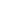  教学基本信息 教学基本信息 教学基本信息 教学基本信息 教学基本信息课题第五课 《品出情感的韵味》——在品味情感中成长第五课 《品出情感的韵味》——在品味情感中成长第五课 《品出情感的韵味》——在品味情感中成长第五课 《品出情感的韵味》——在品味情感中成长第五课 《品出情感的韵味》——在品味情感中成长单元第二单元 做情绪情感的主人第二单元 做情绪情感的主人第二单元 做情绪情感的主人第二单元 做情绪情感的主人第二单元 做情绪情感的主人学科道德与法治学段第二学段年级初一年级教材书名：义务教育教科书《道德与法治》七年级下册   出版社：人民教育出版社 书名：义务教育教科书《道德与法治》七年级下册   出版社：人民教育出版社 书名：义务教育教科书《道德与法治》七年级下册   出版社：人民教育出版社 书名：义务教育教科书《道德与法治》七年级下册   出版社：人民教育出版社 书名：义务教育教科书《道德与法治》七年级下册   出版社：人民教育出版社 1.教学背景分析1、教材分析（1）课标要求：    落实内容标准“我与国家和社会”中“关注社会发展变化，增进关心社会的兴趣和情感，养成亲社会行为。”部分落实“成长中的我”中：“主动锻炼个性心理品质，磨砺意志，陶冶情操，形成良好的学习、劳动习惯和生活态度。”（2）整体感知教学内容    本课《品出情感的韵味》是在第四课“情绪”的基础上引入了“情感”的话题，情感生活作为初中学生青春生命成长的重要领域，在教材与教学层面，一直尚未给予直接的、足够的重视。情感与情绪相关联又相区别，其实质性区别在于：情感是具有价值倾向的，暗含着价值判断，相较情绪而言，情感与人的道德生活关联更为紧密，人的高级情感如道德感，更为广泛的基础性情感如安全感、依恋感、胜任感等是学生生命体验与道德成长的重要基石。基于此，本单元引入情感话题，旨在引导学生的情感在生活经验的不断扩展中更加丰富、深刻，引导学生不断创造、积累美好的情感体验，传递情感正能量。2、学情分析：人的情感发育与其态度养成、价值观确立密切关联，情感、态度、价值观是课程标准中置于第一位的目标。受到思维发展等方面的影响，初中学生处于社会情感发展、态度养成的关键期，他们在日常生活中分散的、多样丰富的情感体验，需要有价值性的引导。本框《在品味情感中成长》是基于第一框《我们的情感世界》，让学生在知晓、了解情感，知道情感的作用后，引导学生体味美好情感，正确看待负面情感的作用，传递情感正能量。2.教学目标（含重、难点）【教学目标】情感、态度和价值观目标：    主动培养、传递正面情感体验，把握好负面情感体验对生活的影响。能力目标：    传递正面的情感体验，能以适合自己的方式获得美好的情感知识目标：    美好情感的产生；分析负面情感体验对我们的影响；美好的情感需要不断创造，传递情感正能量。【教学重点】美好情感的产生；生活中传递正面情感体验。【教学难点】负面情感体验对我们的影响【教学方法】阅读材料、情境分析【教学资源】文字资料、图片3.教学过程3.教学过程3.教学过程3.教学过程教学环节教师活动学生活动设计意图导入新课PPT出示与父母、与老师、与同学、朋友等关系的漫画图片问题：结合你的生活体验，说一说哪些情感是美好的？这些美好的情感是如何产生的？观看图片思考分享通过与学生联系密切的漫画图片，能激发学生对于以往情感的回忆，直接引入本课教学内容讲授新课体味美好情感PPT出示图片和文字资料《70后父母为孩子写下成长日记 记录生活点滴》十年记、八万余字，涵盖孩子十年来成长的点点滴滴……一对从事教育工作的70后父母刘卫锋、吴海丽在微信圈中晒出了为儿子刘行至所写的十年成长日记。这本朴素的家庭纪念册《十年记》，是一个普通家庭十年的温馨记录，散发出浓浓家庭温情。“我们的愿望，是呵护孩子健康快乐成长。”刘卫锋说，儿子翻看这本《十年记》，会知道自己是怎样从“小不点”长到这么大的，“这是我和妻子携手完成的一份亲情作业，希望儿子能体验到父母的不易，认识到生命的价值，心怀感恩、懂得回报、知道承担。”看完材料后，请说一说你的感受？你从这本《十年记》中体验到怎样的情感？生活中美好的人和事物，让我们身心愉悦，逐渐丰富我们对生活、对人生的美好情感。这些情感表达着我们的愿望，促进我们的精神发展。出示“探究与分享”问题：你如何看待东东和亮亮的情感体验？    在生活中，你有哪些美好的情感体验？说出来与同学分享。情由心生，它是在人的社会交往、互动中自然引发的，不能强迫。如同我们不愿意被人强迫表现出喜欢或不喜欢，我们也不能强迫他人给予我们美好的情感。但是，我们可以通过阅读、与人交往、参与有意义的社会活动等方式获得美好的情感。请结合自己的经历，说一说我们在生活中都通过哪些方式去获得美好的情感呢？学生讲述中国女排在此夺冠的故事2016里约奥运会上，中国女排比赛初期并不理想，但是她们仍旧保持着高度集中的注意力以及顽强拼搏的精神一直到最后取得冠军。小组赛中国队负于塞尔维亚队后，中国队主教练郎平赛后平心静气地表示，“这场比赛中国队的拦防没有做好，自己的进攻点也没有打出来。对于年轻队员而言，这是很好的成长经历。”请从中分析比赛失利时带给女排姑娘怎样的感受？这些感受与她们最终取得冠军的胜利之间有什么关系？生活中某些负面的情感体验尽管不那么美好，但对于我们的成长也有意义。例如，羞耻感、焦虑感和挫败感等会儿带来不舒服、不愉快的负面感受。但是，体验负面感受未必是件坏事，它可以丰富我们的人生阅历，使我们的生命变得更加饱满丰盈。学会承受一些负面感受，善于将负面情感转变为成长的助力，也可以让我们从中获得美好的情感体验，不断成长。看图片阅读材料思考回答阅读案例思考回答问题讨论思考听故事思考回答问题通过父母为孩子写成长日记的材料，激发学生深入思考父母给孩子写成长日记时所体会到的美好情感，同时孩子翻阅成长日记时也会体会到美好情感的过程，由此引导学生思考美好情感的作用通过两个案例，帮助学生认识美好情感产生的途径根据自身经历充实美好情感产生的方式通过中国女排失利后通过努力再夺冠的事例帮助学生理解负面情感体验的积极作用讲授新课传递情感正能量出示系列情境如果你身处以下情境，你会怎么做？公交车上看到有人不给老年人让座时看到同学参加班委会竞选失败，情绪很失落时爸爸妈妈因琐事发生争吵时在情感体验中，我们并不总是被动地接受外部环境的影响，也可以用自己的热情和行动来影响环境。我们的情感需要表达、回应，需要共鸣。在与他人的情感交流中，我们可以传递美好的情感，传递生命的正能量。学会关心阅读教材“探究与分享”案例内容问题：大军送给邈邈的仅仅是一本小书吗？为什么大军会认为这本小书是“我们”的礼物？谈谈你的理解。我们在生活中不断创造美好的情感体验，在传递情感的过程中不断获得新的感受，使我们的生命更有力量，周围的世界也因为我们的积极情感而多一份美好。阅读情境分享观点阅读案例内容思考回答问题通过学生身边的额真实情境，帮助学生理解身处人际关系冷漠的环境时，自己可以去努力改变环境，并且要主动传递情感正能量通过教材案例内容帮助学生理解创造美好情感体验，传递情感的意义板书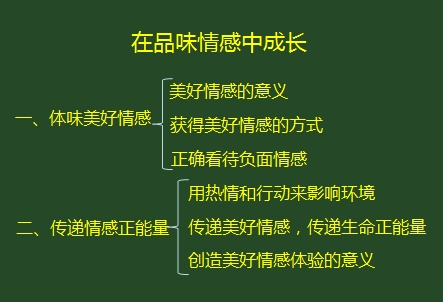 课程结束，与老师一起梳理本课知识点呈现本课主要知识点，形成知识结构图拓展空间在课外，为你认为重要的人（如父母、老师或朋友）创造一次难忘的、愉悦的经历，交流彼此的情感体验。尝试以不同的方式，向你身边的人传递美好的情感。课下完成通过拓展空间帮助学生进一步巩固本课所学